 PROVA CAMPIONATO ZONALE LASER 14/10/2018Civitanova Marche  MODULO RICHIESTA DI ACCREDITAMENTO NATANTETipo Natante			Gommone			MotoscafoModello:  							Lunghezza F.T. Metri:	Motore marca:						Hp:	Nome e Cognome del Conduttore:Recapito del Cellulare del conduttore:Circolo Velico di appartenenza del conduttore:CONCORRENTI ASSISTITINominativo							N° Velico			ClasseNominativo							N° Velico			ClasseNominativo							N° Velico			ClasseNominativo							N° Velico			ClasseNominativo							N° Velico			ClasseNominativo							N° Velico			ClasseNominativo							N° Velico			ClasseNominativo							N° Velico			ClasseNominativo							N° Velico			ClasseNominativo							N° Velico			ClasseNominativo							N° Velico			ClasseNominativo							N° Velico			ClasseNominativo							N° Velico			ClasseNominativo							N° Velico			ClasseNominativo							N° Velico			ClasseIl Conduttore è solo sul natante ? 		SI   		NOSe il conduttore non è solo, indicare il numero totale dell’equipaggio   Il conduttore è fornito di cinghia di arresto motore in caso di caduta in acqua ? 	SI   		NOIl conduttore è fornito di radio VHF funzionante sul canale 72 ? 			SI   		NOIl conduttore e l’equipaggio, si impegnano a indossare i giubbetti salvagente ? 	SI		NOIl conduttore, qualora se ne presentasse la necessità, si impegna a mettersi a disposizione del Comitato di Regata con il proprio natante per operazioni di soccorso ? 	 SI		  NO	 Il conduttore dichiara di essere abilitato alla guida del natante e che il natante è in regola con i documenti richiesti dalla legge e con le dotazioni di sicurezza previste entro le tre migliaData    ____________________       Firma del conduttore         __________________________________Riservato al:   - Comitato Organizzatore  -  Comitato di Regata  -  Giuria  -Il natante è stato accreditato	SI		NO 	          Numero  Accreditamento                        Deposito Versato			SI		NO 		Cauzione  €              Eventuali note			SI		NO 		Sul retro della scheda  >>>>>>>>>>>>>>>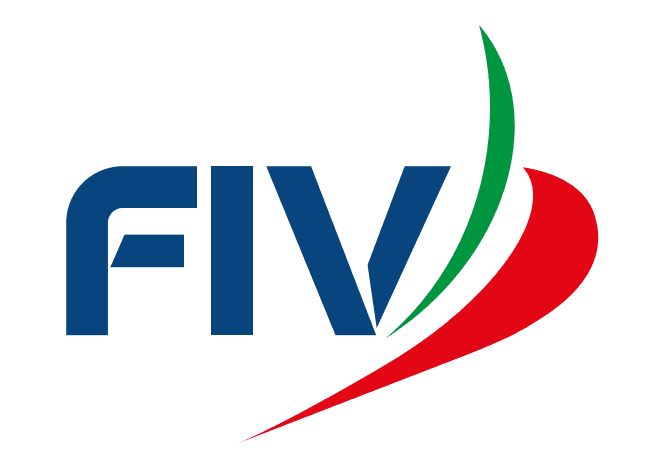 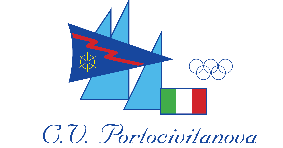 